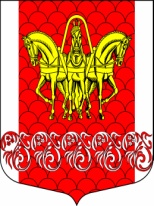 Российская ФедерацияСовет депутатов муниципального образования
«Кисельнинское сельское поселение»Волховского муниципального района 
Ленинградской областитретьего созываРЕШЕНИЕОт 18 февраля 2019 года № 11                                                           О  внесении изменений в приложение №1  Положения о муниципальной службе  в муниципальном  образовании  «Кисельнинское сельское поселение» Волховского муниципального района Ленинградской области от 20 августа 2008 года № 25В связи с ликвидацией административной комиссии, в  целях приведения в соответствие с Федеральным законом от 02.03.2007 г. № 25-ФЗ «О муниципальной службе в Российской Федерации», законом Ленинградской области от 11.03.2008 № 14-оз «О правовом регулировании муниципальной службы в Ленинградской области», руководствуясь Уставом муниципального образования «Кисельнинское сельское поселение», решением Совета депутатов от 24 декабря 2018 года №  33  «О бюджете муниципального образования  «Кисельнинское сельское поселение» Волховского муниципального района Ленинградской области на 2019 год», Совет депутатов муниципального образования «Кисельнинское сельское поселение» Волховского муниципального района Ленинградской области  третьего созыва решил:        1. С 25 февраля 2019 года принять приложения 1 к Положению о муниципальной  службе  в муниципальном образовании «Кисельнинское сельское поселение» Волховского муниципального района Ленинградской области, утвержденное решением Совета депутатов муниципального образования «Кисельнинское сельское поселение»   от 20.08.2008 года №25 «Об утверждении Положения о муниципальной службе   в муниципальном образовании «Кисельнинское сельское поселение»  Волховского в новой редакции.        3. Настоящее решение  подлежит опубликованию в газете   «Волховские огни», размещению на официальном сайте муниципального образования «Кисельнинское сельское поселение» кисельня.рф. и вступает в силу на следующий день после его официального опубликования.     4. Контроль за исполнением настоящего решения возложить на постоянную комиссию по бюджету, налогам и экономическим вопросам  Глава муниципального образованияКисельнинское сельское поселение                                                     В.В. КиселевПриложение 1к  Решению № 11 от 18 февраля 2019 г.О  внесении изменений в приложение №1  Положения о муниципальной службе  в муниципальном  образовании  «Кисельнинское сельское поселение» Волховского муниципального района Ленинградской области от 20 августа 2008 года № 25Р Е Е С Т Рмуниципальных должностей муниципальной службы в муниципальном образовании«Кисельнинское сельское поселение» Волховского муниципального района Ленинградской областиНаименование муниципальных должностей муниципальной службыРазмер месячного должностного оклада Категория «руководители»Категория «руководители»Высшая муниципальная  должность муниципальной службыВысшая муниципальная  должность муниципальной службыГлава администрации МО Кисельнинское СП21734,00 рублейГлавная муниципальная должность муниципальной службыГлавная муниципальная должность муниципальной службыЗаместитель главы администрации, заведующий сектором по общим и социальным вопросам, безопасности,  ЖКХ 18474,00 рублейСтаршие муниципальные должности муниципальной службыСтаршие муниципальные должности муниципальной службыЗаведующий сектором по управлению имуществом, земельным вопросам и архитектуре17077,00  рублейЗаведующий сектором финансов и экономики, бухгалтерии, муниципального заказа, главный бухгалтер17077,00  рублейКатегория «специалисты»Категория «специалисты»Старшие муниципальные должности муниципальной службыСтаршие муниципальные должности муниципальной службыВедущий специалист по земельным вопросам и архитектуре12110,00  рублейВедущий специалист сектора финансов и экономики, бухгалтерии, муниципального заказа12110,00  рублейВедущий специалист по общим и социальным вопросам12110,00  рублейМладшие муниципальные должности муниципальной службыМладшие муниципальные должности муниципальной службыСпециалист первой категории 10556,00 рублей